Name: 						     Needs Assessment (Please choose 4)I want to learn English for …Other: _______________________________________________________________________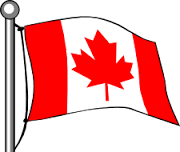 Canada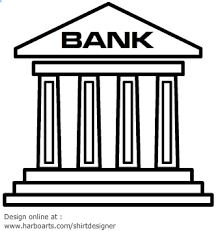 Banking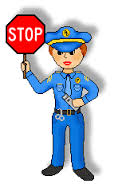 Law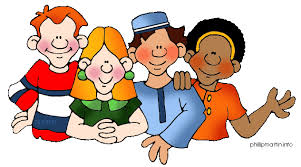 Family, Friends and Neighbours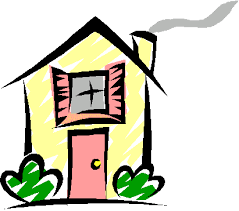 Homes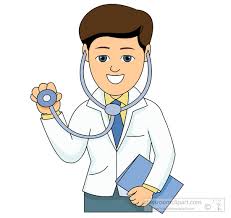 Health and Safety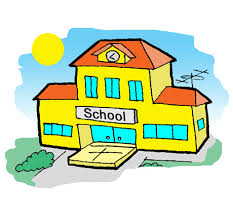 School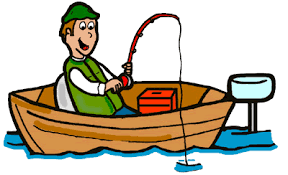 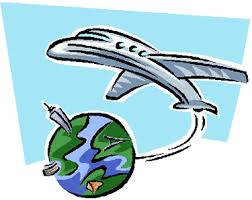 Fun and Travel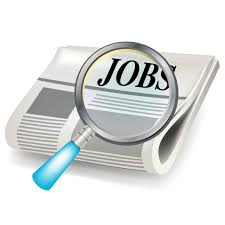 Looking for work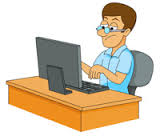 On the job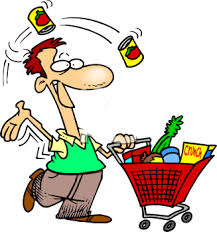 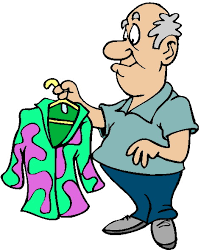 Shopping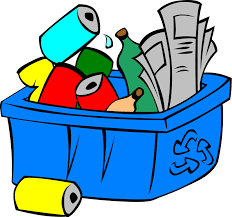 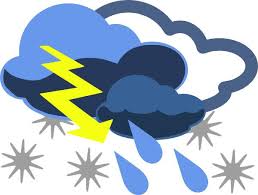 Environment and Weather